(Por temas confidenciales no se pueden adherir algunas fotos)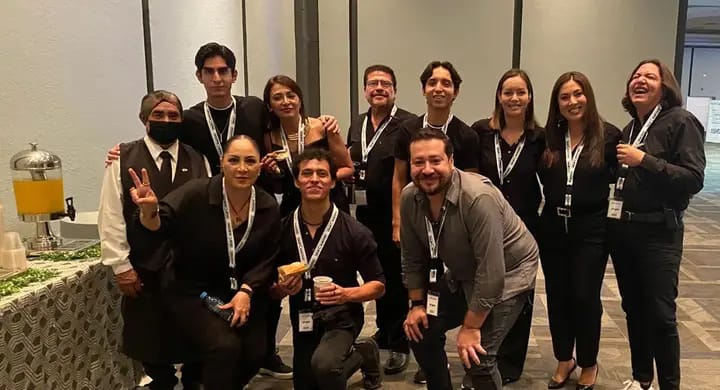 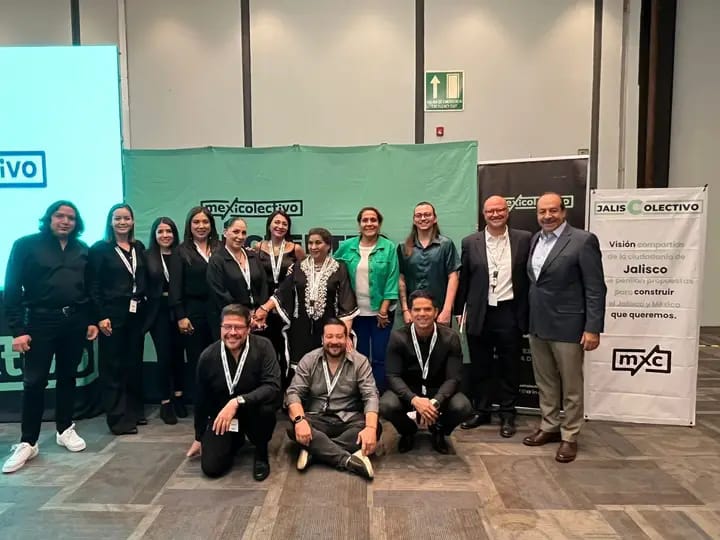 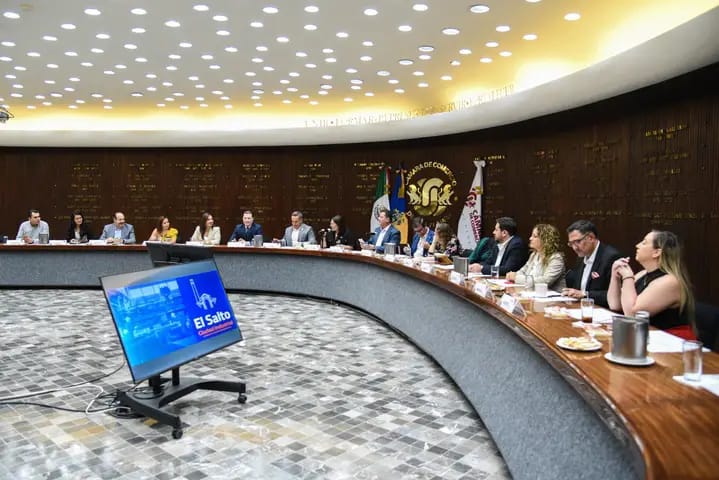 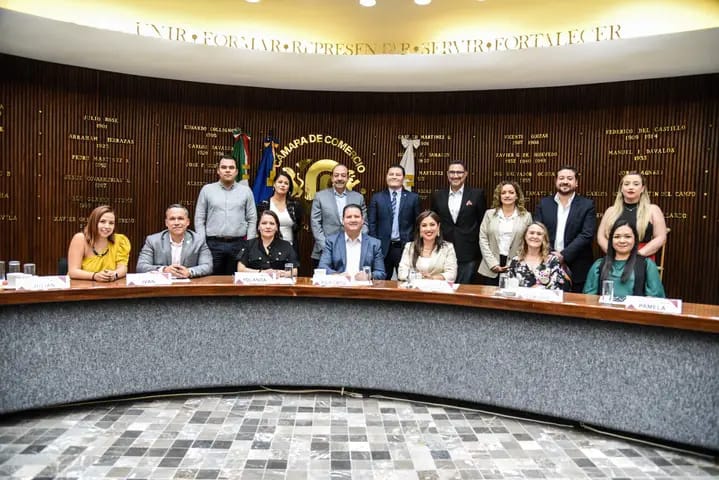 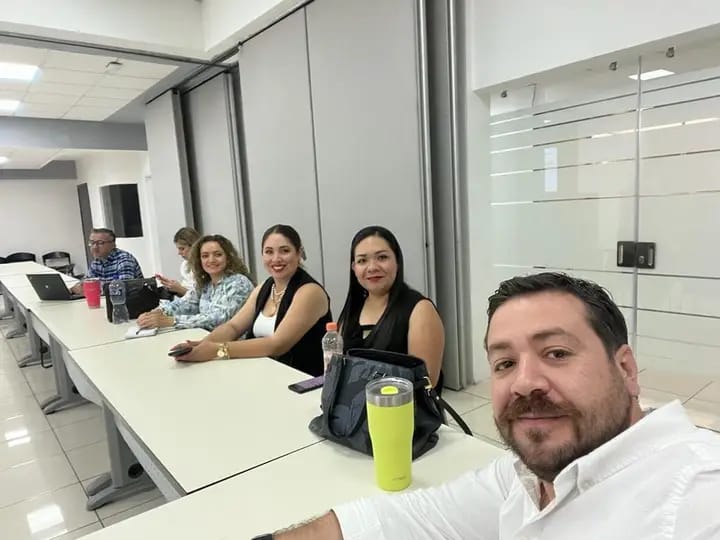 Actividad/AcciónResultadoResultado cuantitativoObservacionesREUNION CON MESA DE TRABAJOPARA CADENAS DE COMERCIO PRODUCTIVASEN PROCESOREUNION CON SEDECOCAPACITACIONREUNION CON SEDECO Y NUEVA EMPRESA (APTIV)APOYAR A EMPRESA APTIV CON ESTRATEGIAS DE RECLUTAMIENTOEN PROCESOREUNION EN CAMARA DE COMERCIOENCUENTRO DE EQUIPOS DE DESARROLLO ECONOMICO, GIBIERNO DEL SALTO Y NUEVO LAREDO PARA INTERCAMBIAR IDEAS E HICIERON LAZOS PARA CREAR UNA AGENDA DE TRABAJO EN COMUNEN PROCESO